                                Liceo José Victorino Lastarria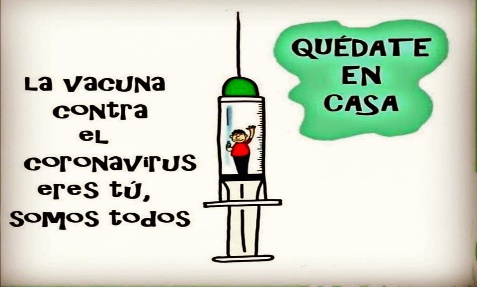                                                  Rancagua                           “Formando Técnicos para el mañana”                                   Unidad Técnico-PedagógicaGUÍA DE FÍSICA SEGUNDO MEDIO  Nombre: ……………………………..………………………………… Curso: 2°______ Fecha___/___/2020Semana:  29 de Junio al 3 de julioHola alumnos y alumnas.Les envío la primera guía de junio, cuando envíen respuesta de ella, les pido encarecidamente que envíen la semana ejemplo guía de la semana 29 al 3 de julio, con nombre, curso y fechaCorreo docente: rossy_san@hotmail.comObjetivo de Aprendizaje (OA 9)Analizar, sobre la base de la experimentación, el movimiento rectilíneo uniforme y acelerado de un objeto respecto de un sistema de referencia espacio-temporal, considerando variables como la posición, la velocidad y la aceleración en situaciones cotidianasObjetivo de clase: Establecer la diferencia entre la trayectoria y desplazamiento a través de explicación teórica y prácticaIntroducción¿Te has preguntado alguna vez la diferencia ente desplazamiento y trayectoria? ¿Crees que se puede tratar de dos términos con un mismo significado? Lo cierto es que no es así, pues cada concepto tiene su definición y sus variantes, pero si aún no conoces bien las diferencias entre estos dos vocablos, no te preocupes.A continuación, retroalimentaremos cuál es la diferencia entre desplazamiento y trayectoria A continuación te aconsejo que leas la definición completa de ambos conceptos para que entiendas mejor cómo usarlos. ¡Toma nota! marcando con un destacador lo más importante.¿Qué es el desplazamiento?Llamamos desplazamiento a la distancia que hay entre una posición inicial y una posición final arraigadas a un movimiento. Para expresarlo de forma más sencilla, diremos que es el espacio que existe entre un punto A y un punto B (por ejemplo, entre nuestra casa y el liceo). Este vacío llamado desplazamiento siempre se mide con una línea recta imaginaria desde el punto de partida hasta el punto de llegada.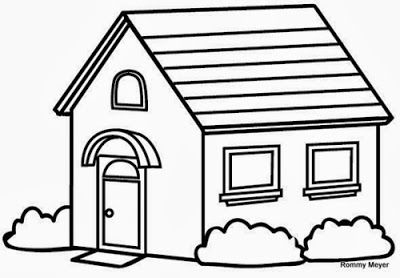 AComo puedes observar en el esquemael desplazamiento es un vector, B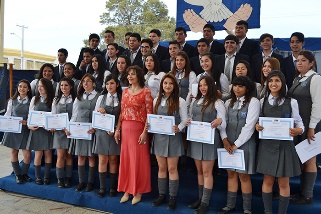 que está representado con una flecha de color rojo,                                                                                               que va desde la posición inicial que seria tu casa, hasta el liceo. Aprovecho de decirteque espero un día verte en la posición final que están ellos ¡VAMOS QUE SE PUEDE!En resumidas cuentas, el desplazamiento es una magnitud vectorial, lo que significa que tiene una dirección y un sentido, además del ya mencionado módulo. Así que si quieres representar un desplazamiento, basta con dibujar una línea recta desde un punto de inicio hasta un punto de llegada; de este modo, lograrás estructurar de forma más detallada la acción de movimiento y la distancia recorrida de una persona u objeto, que en este caso es tu liceo.¿Qué es la trayectoria?Cuando hablamos de trayectoria, nos referimos al camino que sigue un cuerpo, vivo o inerte, mientras está en movimiento. Para simplificarlo con un ejemplo, podríamos decir que es todo el recorrido desde el punto de inicio hasta el punto final.Para iniciar reforzar estos conceptos te invito a ver el siguiente videohttps://www.youtube.com/watch?v=Ido_gJMeI7E.Luego de observar el video con mucha atención podrás responder la guía de trabajo que se encuentra a continuación. ¡A trabajar!Guía de trabajo1.- Resume con tus palabras el concepto de desplazamiento2.- Resume con tus palabras el concepto de trayectoria3.- Aprovechando el link https://cienciasecu.blogspot.com/p/tipos-de-trayectoria.htmlDefine:Movimiento con Trayectoria rectilínea:Movimientos con Trayectoria curvilínea: Trayectoria circular: (explica y da un ejemplo a través de una imagen)Trayectoria parabólica: explica y da un ejemplo a través de una imagen)Trayectoria elíptica: (explica y da un ejemplo a través de una imagen)Trayectoria oscilatoria o vibratoria: (explica y da un ejemplo a través de una imagen)Trayectoria pendular: (explica y da un ejemplo a través de una imagen)4.-Explica con tus palabras la diferencia entre desplazamiento y trayectoria5.-Realiza un mapa conceptual de los tipos de trayectoria ayudándote del link.6.-Realiza en una hoja de oficio la trayectoria de tu casa al liceo puedes enviar la foto.7.- explica en qué caso la trayectoria y el desplazamiento coinciden (ayúdate del video de YouTube)II.- Haz en cartulina la trayectoria del liceo a tu casa y marca la trayectoria y desplazamiento.Para profundizar el tema realiza la actividad 133 del texto de 2 medio del estudiante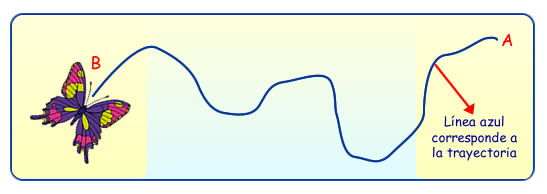 